Утвержденапостановлением Администрациигородского округа Эгвекинотот    декабря 2020 г. № -па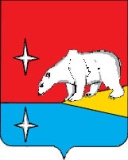 АДМИНИСТРАЦИЯГОРОДСКОГО ОКРУГА ЭГВЕКИНОТП О С Т А Н О В Л Е Н И ЕОб утверждении схемы расположения земельного участкаРассмотрев заявление Общества с ограниченной ответственностью «Территория 87» от 13 марта 2023 года, в связи с проведением кадастровых работ, на основании статей 11.10, 39.2 Земельного кодекса Российской Федерации, руководствуясь Уставом городского округа Эгвекинот, Администрация городского округа Эгвекинот  П О С Т А Н О В Л Я Е Т:	1. Утвердить прилагаемую схему расположения земельного участка на кадастровом плане территории в кадастровом квартале 87:06:010004, условный номер земельного участка: "87:06:010004:ЗУ1", площадь 1656 кв.м., категория земель – земли сельскохозяйственного назначения, вид разрешённого использования – природно-познавательный туризм. Местоположение: Чукотский автономный округ, Иультинский район, коса Мээчкын.2. Настоящее постановление разместить на официальном сайте Администрации городского округа Эгвекинот в информационно-телекоммуникационной сети «Интернет».3. Настоящее постановление вступает в силу с момента его подписания.4. Контроль за исполнением настоящего постановления возложить на Управление финансов, экономики и имущественных отношений городского округа Эгвекинот (Шпак А.В.).Исполняющий обязанностиГлавы Администрации                                                                                         А.М. Абакаров                                                                                                       УТВЕРЖДЕНАпостановлением Администрации	        городского округа Эгвекинот от 17 марта 2023 г. № 217-паот 17 марта 2023 г.                                                  № 217 - па                           п. Эгвекинот